С 1 сентября 2022 года начнут действовать новые правила обучения по охране труда и проверки знания требований охраны труда Правила регулируют, в частности, проведение инструктажей по охране труда, стажировок на рабочем месте, обучение оказанию первой медицинской помощи, обучение применению средств индивидуальной защиты. Закреплены особенности обучения по охране труда на микропредприятиях. Документы, подтверждающие проверку у работников знания требований охраны труда, и выданные до 1 сентября 2022 года, действительны до окончания своего срока. Старший помощник прокурора района                                        Смирнова М.В.С 1 сентября 2022 года вступит в силу порядок выполнения работодателем квоты для трудоустройства инвалидов Квоту понадобится рассчитывать ежегодно до 1 февраля. При этом исходить нужно из среднесписочной численности персонала за IV квартал. Квоту сочтут выполненной, если сотрудников оформили на любые рабочие места: - по трудовому договору (в том числе срочному) непосредственно у работодателя; - трудовому договору в рамках соглашения с иной организацией или ИП о трудоустройстве инвалидов. Трудоустройство инвалида в организации и у ИП, имеющих свои квоты, не идет в счет установленной квоты. Выполнить квоту нужно в течение года с учетом ее возможного перерасчета. Старший помощник прокурора района                                        Смирнова М.В. Периодическое печатное изданиеВЕСТНИКОПЫТНОГО ПОСЕЛЕНИЯ2022апрель29пятницаГазета основана 27 июня 2011 года2022апрель29пятницаГазета основана 27 июня 2011 года№ 16Постановление Правительства РФ от 24.12.2021 N 2464 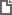 Постановление Правительства РФ от 14.03.2022 N 366 «Вестник Опытного поселения»Адрес редакционного совета и издателя:429911, п. Опытныйул. Центральная, д. 2Email: zivil_opit@cap.ruУчредительАдминистрация Опытного   сельского поселения Цивильского района Чувашской РеспубликиПредседатель редакционного совета -  главный редакторДанилов Н.В.Тираж  20 экз.Объём 1 п.л. формат А4Распространяется бесплатноВыходит на русском языке